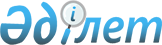 Қазақстан Республикасы Үкіметінің резервінен қаражат бөлу туралыҚазақстан Республикасы Үкіметінің 2008 жылғы 29 тамыздағы N 804 Қаулысы



      "2008 жылға арналған республикалық бюджет туралы" Қазақстан Республикасының 2007 жылғы 6 желтоқсандағы 
 Заңына 
, "Республикалық және жергілікті бюджеттердің атқарылу ережесін бекіту туралы" Қазақстан Республикасы Үкіметінің 2007 жылғы 20 наурыздағы N 225 
 қаулысына 
 сәйкес Қазақстан Республикасының Үкіметі 

ҚАУЛЫ ЕТЕДІ:





      1. Қазақстан Республикасы Индустрия және сауда министрлігіне "ЭКСПО - 2008, Сарагоса" дүниежүзілік көрмесінде Қазақстан Республикасының Ұлттық күнін өткізуге 2008 жылға арналған республикалық бюджетте көзделген Қазақстан Республикасы Үкіметінің шұғыл шығындарға арналған резервінен 38008315 (отыз сегіз миллион сегіз мың үш жүз он бес) теңге бөлінсін.




      2. Қазақстан Республикасы Қаржы министрлігі бөлінген қаражаттың мақсатты пайдаланылуын бақылауды қамтамасыз етсін.




      3. Осы қаулы қол қойылған күнінен бастап қолданысқа енгізіледі.

      

Қазақстан Республикасының




      Премьер-Министрі                                    К. Мәсімов


					© 2012. Қазақстан Республикасы Әділет министрлігінің «Қазақстан Республикасының Заңнама және құқықтық ақпарат институты» ШЖҚ РМК
				